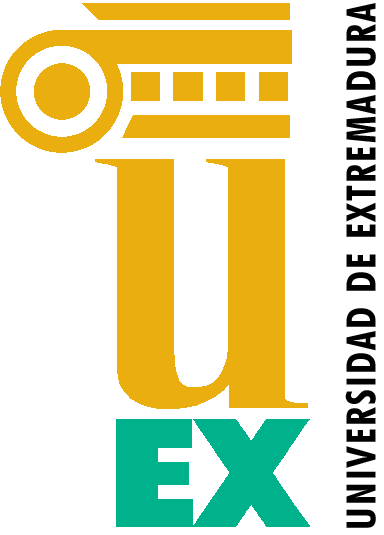 ADENDA AL PLAN DOCENTE ADAPTADO A LA DOCENCIA AJUSTADA A LOS REQUISITOS DE “NUEVA NORMALIDAD” COVID-19Fecha de actualización: CENTRO:  TITULACIÓN: DEPARTAMENTO: 	ASIGNATURA: PERSONA QUE ELABORA EL PLAN DOCENTE: CORREO ELECTRÓNICO: Los requisitos sanitarios establecidos por el Ministerio de Sanidad mientras siga vigente la amenaza del COVID-19 en el periodo de la llamada “nueva normalidad”, hacen necesaria la adaptación de las metodologías de enseñanza-aprendizaje y/o el sistema de evaluación.Nombre y apellidosMETODOLOGÍAS DOCENTES METODOLOGÍAS DOCENTES Es necesaria la modificación de las metodologías establecidas  en el plan docente    SI   NO“En el caso de que la respuesta sea afirmativa describir los cambios en las metodologías utilizadas”“En el caso de que la respuesta sea afirmativa describir los cambios en las metodologías utilizadas”SISTEMA DE EVALUACIÓNSISTEMA DE EVALUACIÓNSISTEMA DE EVALUACIÓNSISTEMA DE EVALUACIÓNSISTEMA DE EVALUACIÓNEs necesaria la modificación del sistema de evaluaciónEs necesaria la modificación del sistema de evaluaciónEs necesaria la modificación del sistema de evaluación    SI   NO    SI   NO“En el caso de que la respuesta sea afirmativa describir aquí los cambios en el sistema de evaluación”. “En el caso de que la respuesta sea afirmativa describir aquí los cambios en el sistema de evaluación”. “En el caso de que la respuesta sea afirmativa describir aquí los cambios en el sistema de evaluación”. “En el caso de que la respuesta sea afirmativa describir aquí los cambios en el sistema de evaluación”. “En el caso de que la respuesta sea afirmativa describir aquí los cambios en el sistema de evaluación”. Ponderación de las actividades de evaluaciónPonderación de las actividades de evaluaciónPonderación de las actividades de evaluaciónPonderación de las actividades de evaluaciónPonderación de las actividades de evaluación“En el caso de modalidad de evaluación continua, indicar el tipo y número de pruebas que se realizarán, si se contempla la recuperación de esas pruebas en la prueba final o no, y la ponderación de cada tipo de prueba en la calificación final.”“En el caso de modalidad de evaluación continua, indicar el tipo y número de pruebas que se realizarán, si se contempla la recuperación de esas pruebas en la prueba final o no, y la ponderación de cada tipo de prueba en la calificación final.”“En el caso de modalidad de evaluación continua, indicar el tipo y número de pruebas que se realizarán, si se contempla la recuperación de esas pruebas en la prueba final o no, y la ponderación de cada tipo de prueba en la calificación final.”“En el caso de modalidad de evaluación continua, indicar el tipo y número de pruebas que se realizarán, si se contempla la recuperación de esas pruebas en la prueba final o no, y la ponderación de cada tipo de prueba en la calificación final.”“En el caso de modalidad de evaluación continua, indicar el tipo y número de pruebas que se realizarán, si se contempla la recuperación de esas pruebas en la prueba final o no, y la ponderación de cada tipo de prueba en la calificación final.”Tipo de actividadContemplaRecuperableRecuperablePorcentajeCuestionarios a través del campus virtual    SI   NO    SI   NO    SI   NOExámenes parciales presenciales    SI   NO    SI   NO    SI   NOEntrega de trabajos o proyectos    SI   NO    SI   NO    SI   NOOtros (Especificar)    SI   NO    SI   NO    SI   NOPrueba final     SI   NO    SI   NO    SI   NO